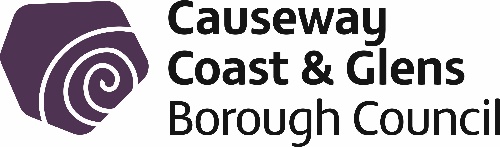 Variations on Agreed Budget Table Project Ref: Item or activity description (including calculations)CostAmount RequestedAmount AwardedProposed ChangesTotalName [BLOCK CAPITALS]:Authority:      Chair        Chief Executive        Director         Manager  Signature ………………………………………………………………………………………..Date ……………………………………………………………………………………………….For Office Use OnlySigned on behalf of Funding Unit ……………………………………………………Date ……………………………………………………………………………………………….